Publicado en Moscú el 26/08/2014 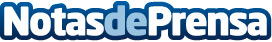 La web Paston.es busca a los mejores autores de posts o comentariosEl proyecto web Pastones ha lanzado un concurso de los mejores autores y te da una oportunidad para ganar un premio de 200 euros por aportar las ideas para ganar dinero, tus experiencias personales o dejar comentarios en posts.  Eso sí, podrías conseguir el premio con poco esfuerzo puesto que comentar en posts no cuesta demasiado, en concreto podrías tardar como máximo una hora en dejar 10 comentarios. Datos de contacto:KirillNota de prensa publicada en: https://www.notasdeprensa.es/la-web-paston-es-busca-a-los-mejores-autores Categorias: Finanzas Marketing Emprendedores E-Commerce Premios http://www.notasdeprensa.es